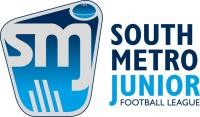 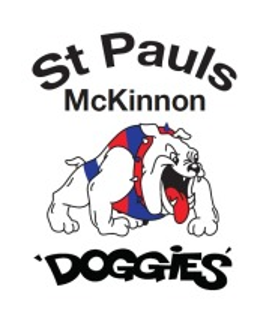 OverviewThis procedure has been developed to ensure that all complaints about inappropriate behaviour described in this policy are addressed sensitively, consistently, fairly, and confidentially at St Paul’s McKinnon (club).A complaint may be reported about an individual or group behaviour informally or formally. It may be about an act, behaviour, omission, situation, or decision that someone thinks is unfair, unjustified, unlawful and/or a breach of this policy.A complaint should first be reported to the Club’s nominated Child Safety Officer, who will be knowledge on the correct process to take.Internal Procedure:Self-ResolutionSelf-resolution may be appropriate where the alleged harasser or bully is oblivious to the impact of their behaviour towards the complainant. If the complainant feels it is appropriate, they can attempt to resolve the issue directly with the alleged harasser without the assistance of a member of St Paul’s McKinnon club representative or the nominated Child Safety Officer, by directly speaking to the person/s involved and asking them to stop the offensive behaviour immediately.Resolve the Complaint InformallyInformal assistance may be appropriate where the complainant is not sure how to handle the problem and want to talk confidentially about the problem or the problem continues after the complainant has tried to approach the person/s involved. If this is this is the case, the individuals/s should talk with their nominated Child Safety Officer.Informal procedures that may be adopted could include the following:Provide possible options/methods for the complainant to resolve the problem and/or make a referral to an appropriate person to help the complainant resolve the problem e.g. CSO;Explain the how the SMJFL complaints procedure works;Act as a support person;Privately speak with the alleged offender on behalf of the complainant; andInform the relevant government authorities and/or police if required by law to do so.Resolve the complaint formallyFormal procedures may be appropriate where informal procedures have been ineffective, the complaint involves serious and/or criminal allegations or the complainant wishes to make a formalcomplaint from the outset. Formal complaints can be lodged with the clubs nominated Child Safety Officer using an Incident Report Form (available on the club website).If the complaint is about a St Paul’s McKinnon member or the Child Safety Officer to whom the incident would normally reported, a report can be made to the SMJFL Child Safety Officer. If the club Child Safety Officer is unsure how to proceed, they will escalate the matter to the SMJFL Child Safety Officer.Both parties involved in a formal complaint have a number of rights and responsibilities which are detailed below:A formal procedure will be followed as appropriate for each individual complaint which may include one or more of the following steps:Document full information from the complainant about the complaint and how they want it resolved;Put the information received from the complainant to the person/people that the complaint is about and ask them to provide their side of the story;Decide whether enough information has been obtained to determine whether the matter alleged in the complaint did or didn’t happen; and/orDetermine what if any, further action to take. This action may include appointing a person to the investigate the complaint, referring the complaint to an informal or formal meditation session and/or referring to complaint to the police or other appropriate authority.Appeal ProcessIf the internal complaints processes set out in the Policy do not achieve a satisfactory resolution/outcome, or if the complainant believes it would be impossible to get an impartial resolution with the Club or the SMJFL, an external agency such as The Equal Opportunity Commission may be contacted to assist with resolution.External Procedure:There may be range of external options available depending on the nature of the complaint. In the case of harassment or discrimination advice can be sought from The Equal Opportunity Commission without being obliged to make a formal complaint. In the case of serious complaint relates to an allegation of child abuse the matter will immediately be referred to the police or relevant state government authority.Police or Government AuthoritiesWhere an incident or suspected incident is of a serious enough nature as to be considered child abuse, the matter will be escalated to the police or relevant government authorities. Child abuse relates to children (a person under 18 years old) at risk of harm, usually by adults, sometimes by other children, and often by those they know and trust. It can take many forms. Children may be harmed by verbal, emotional abuse, physical actions and by people failing to provide them with basic care.All allegations of child abuse will be dealt with promptly, seriously, sensitively and confidentially. It is a legal obligation that anyone who is reasonably suspects that a child has been or is being abused by someone within our sport, or by his/her parents/guardians, must report it immediately to the police or relevant government agency, and the St Paul’s McKinnon Child Safety Officer (CSO). The St Paul’s McKinnon Child Safety Officer (CSO) will not attempt to investigate, mediate or conduct any hearing into any allegation of child abuse as this it he role of the police and the relevant government agency.The following diagram explains the informal complaint reporting procedure: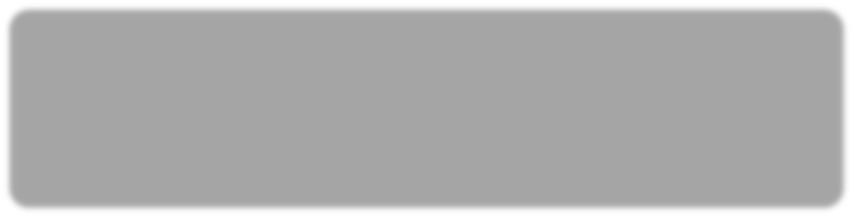 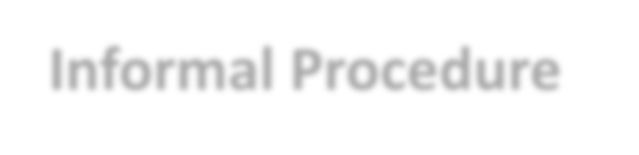 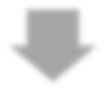 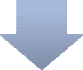 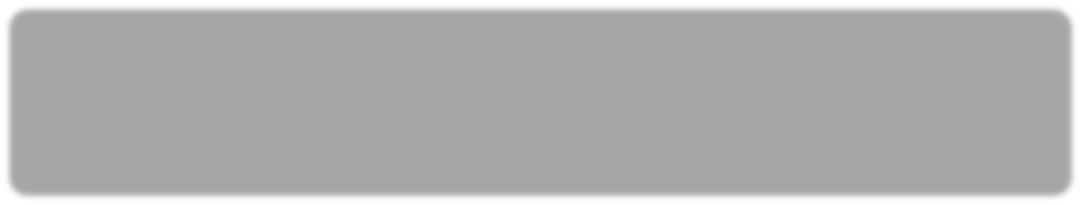 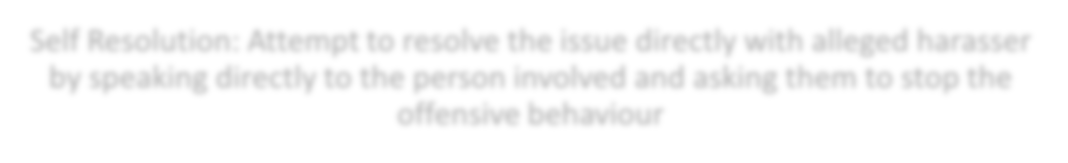 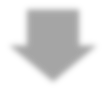 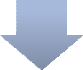 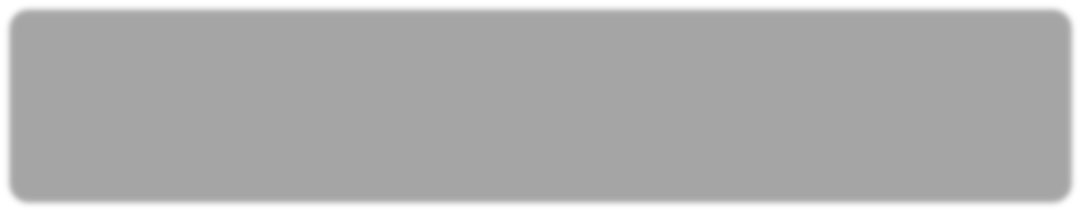 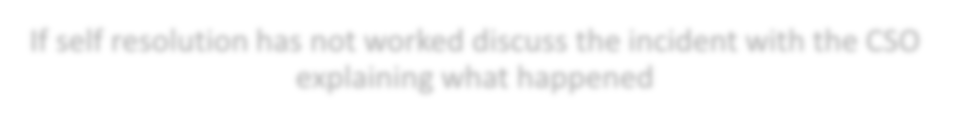 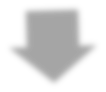 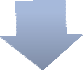 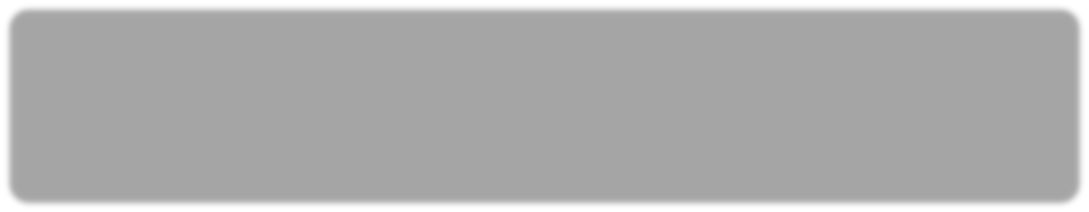 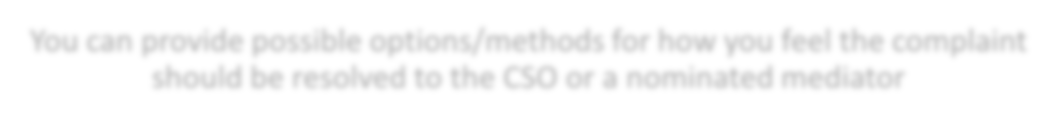 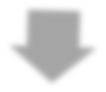 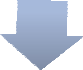 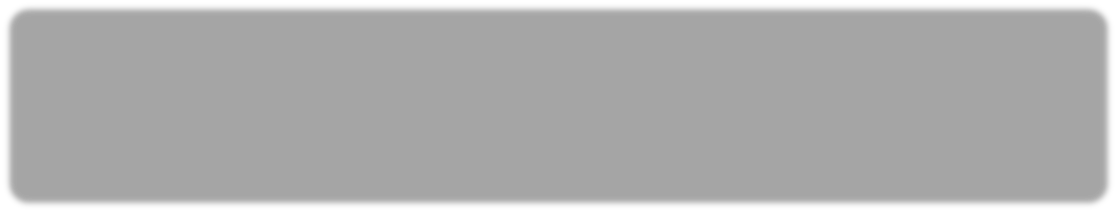 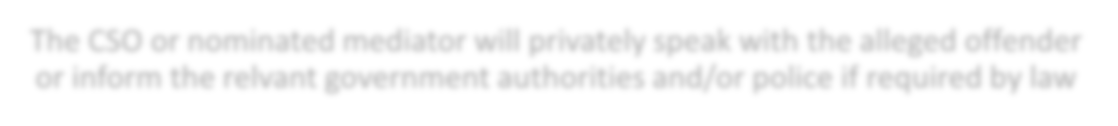 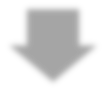 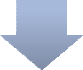 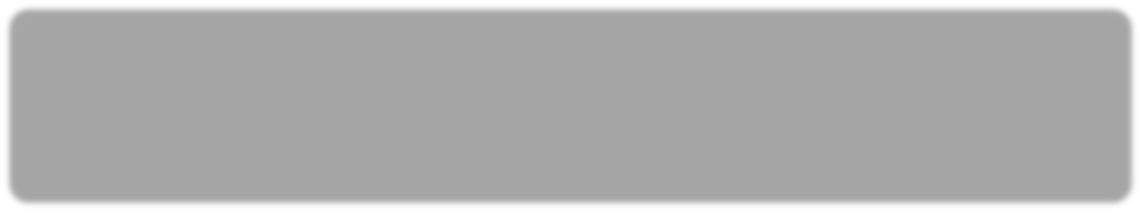 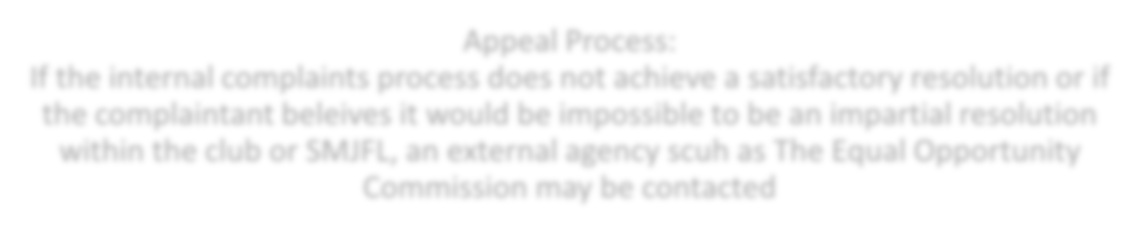 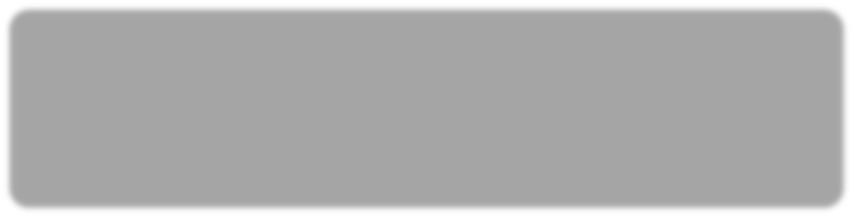 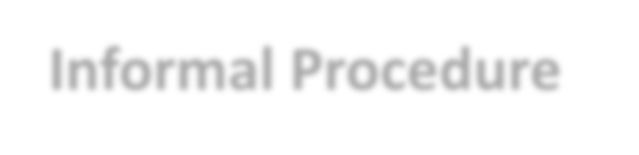 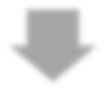 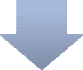 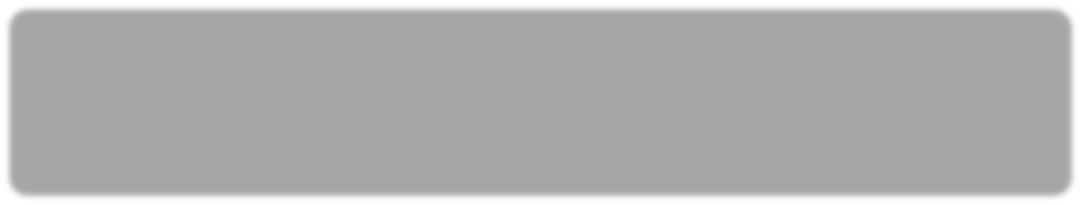 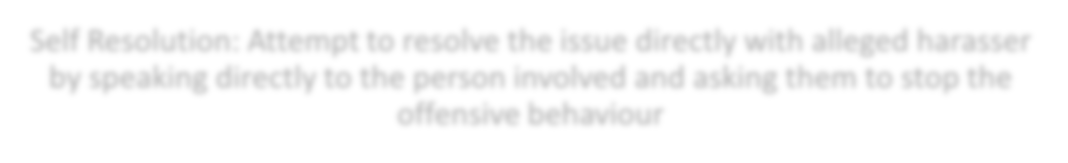 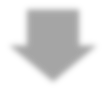 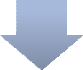 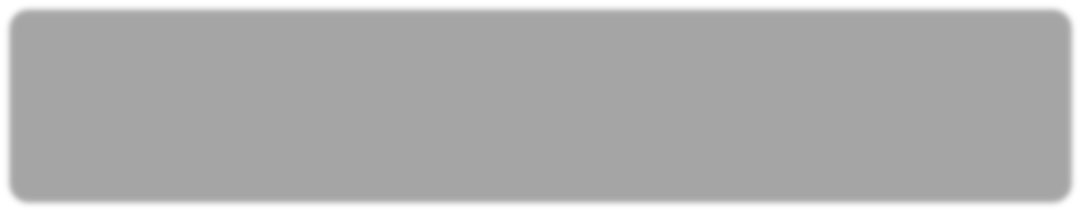 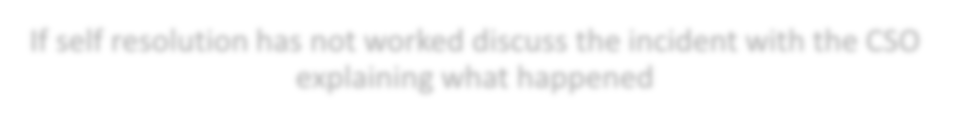 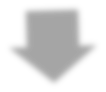 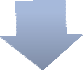 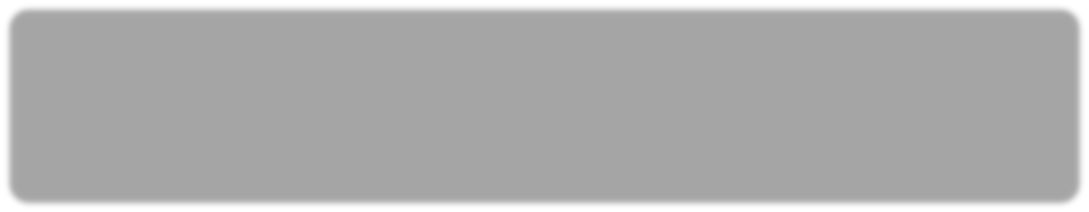 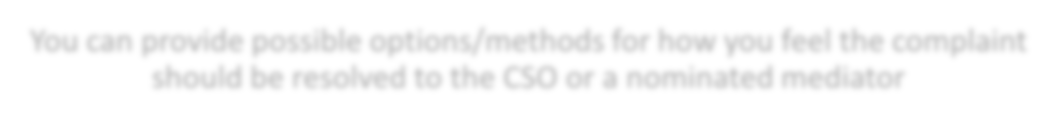 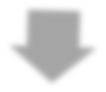 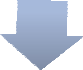 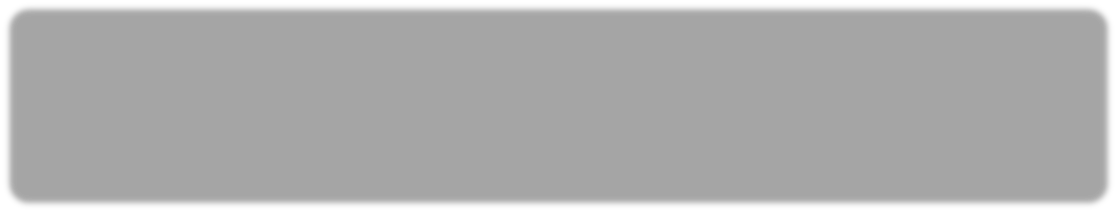 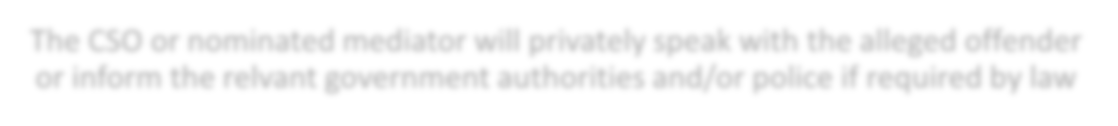 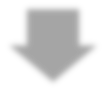 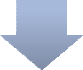 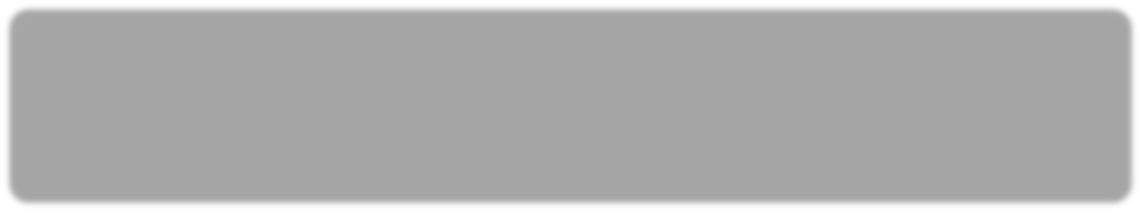 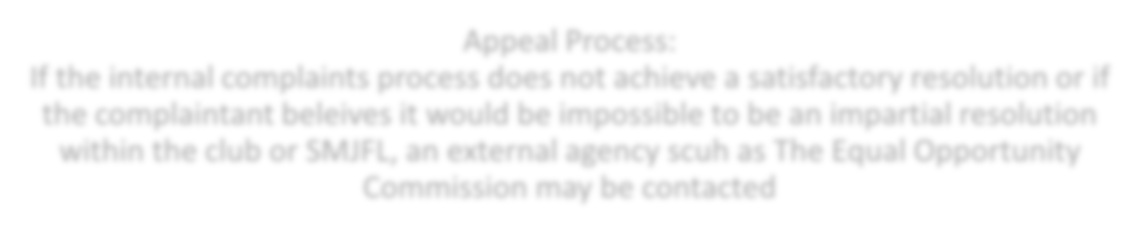 The following diagram explains the formal complaint reporting procedure:Formal Procedure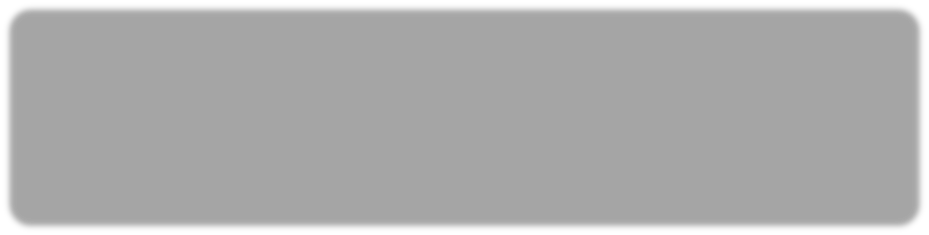 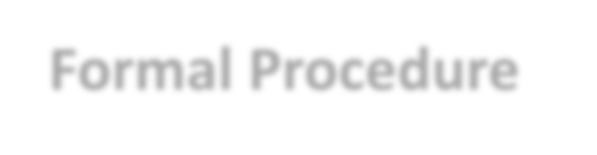 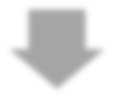 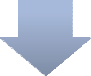 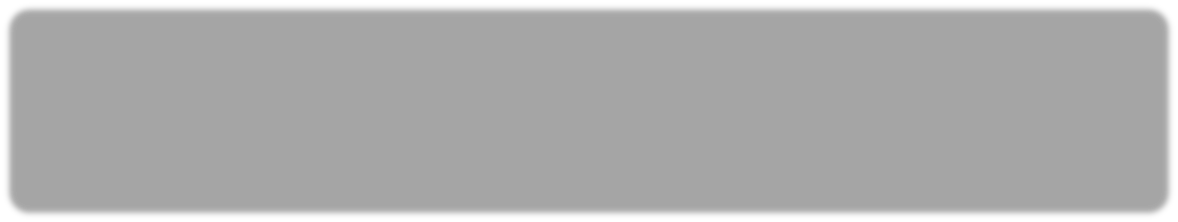 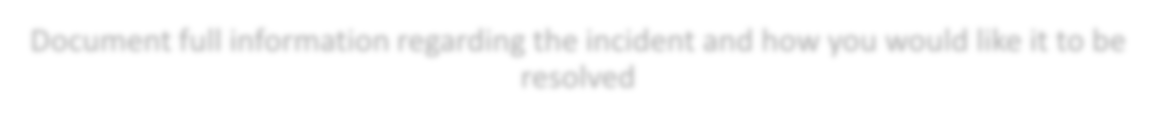 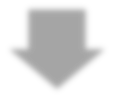 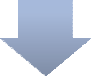 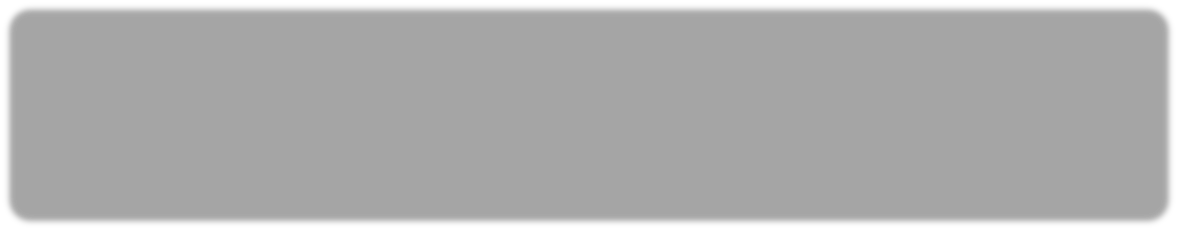 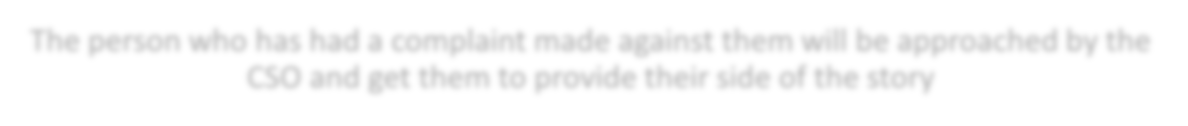 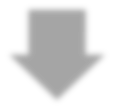 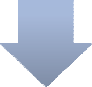 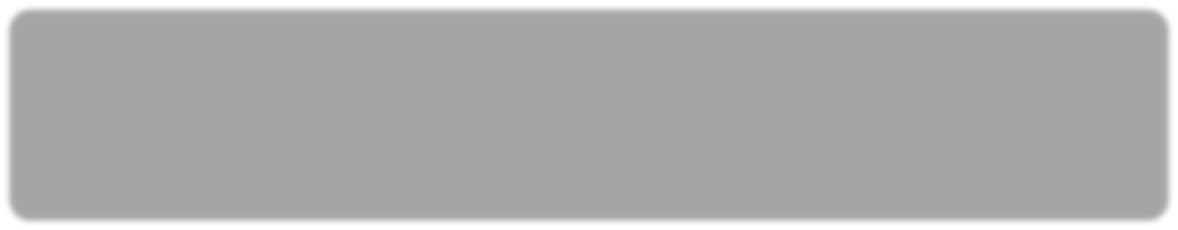 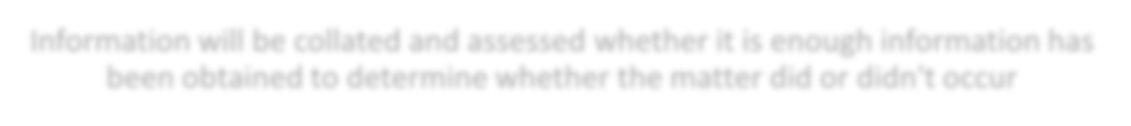 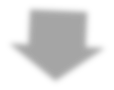 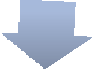 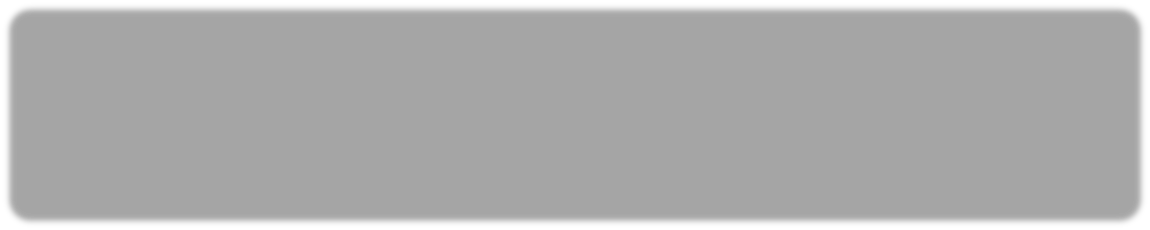 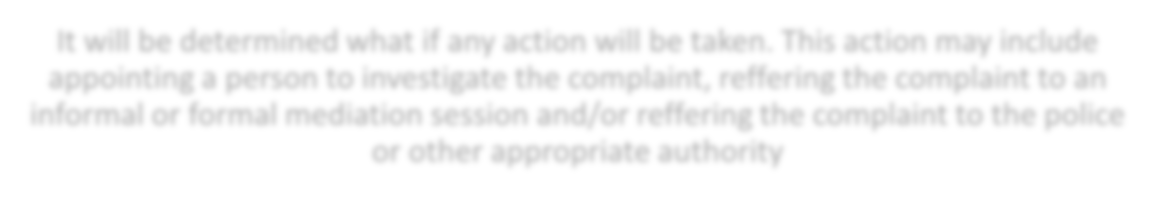 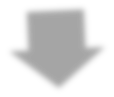 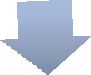 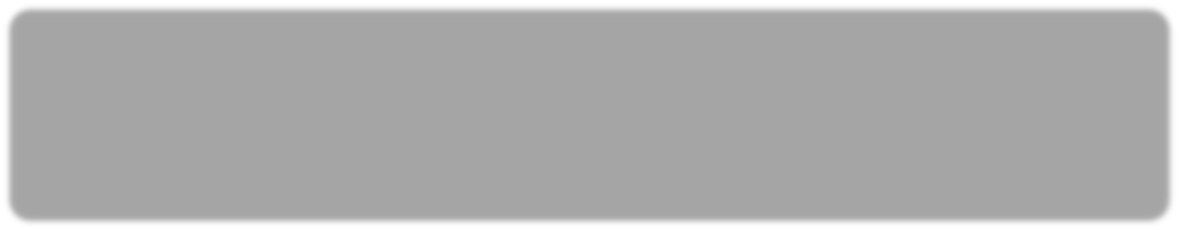 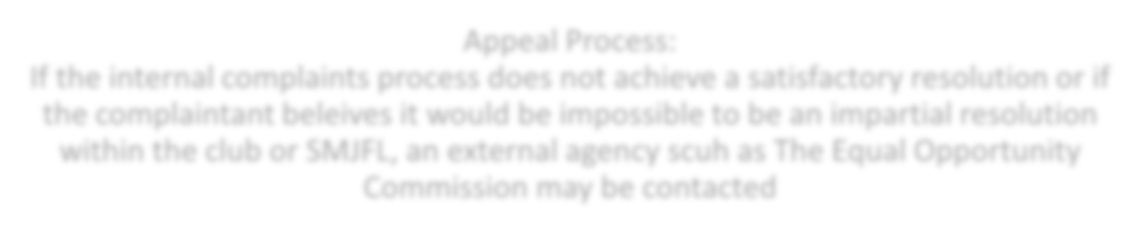 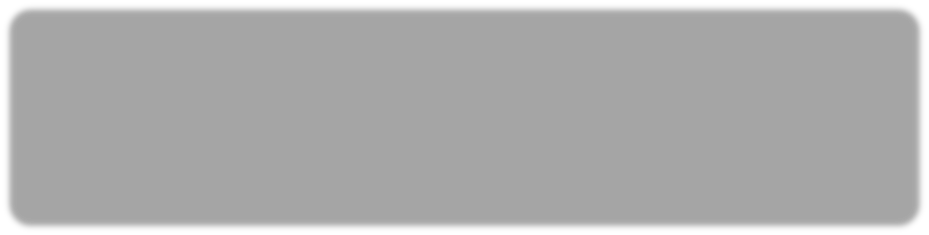 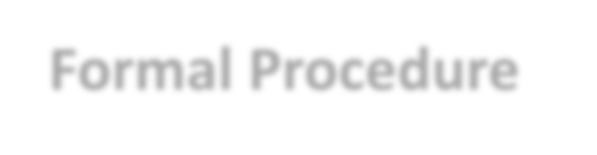 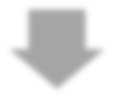 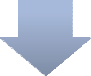 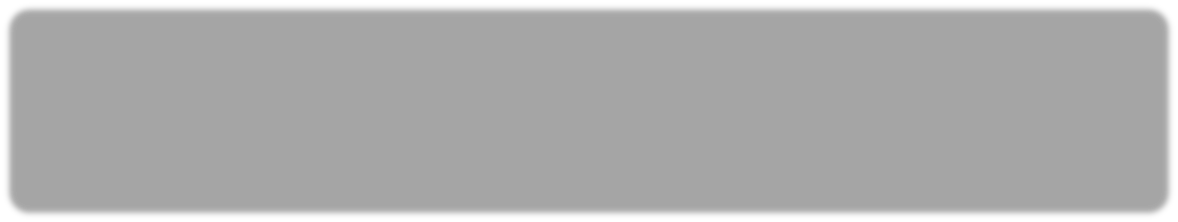 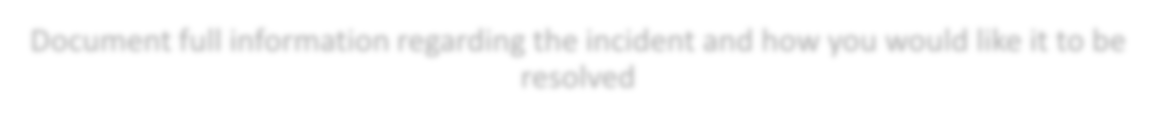 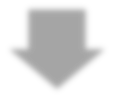 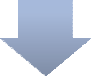 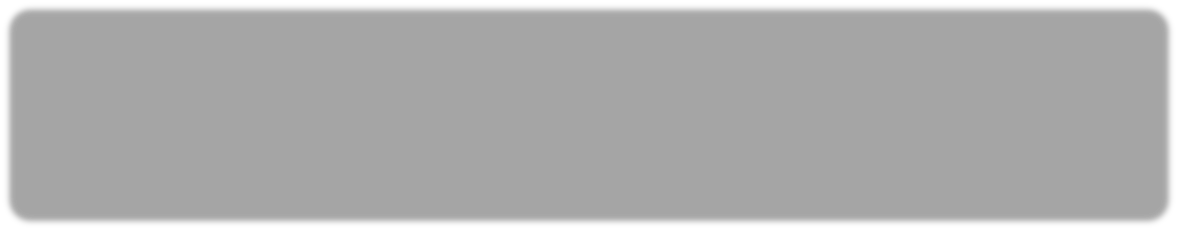 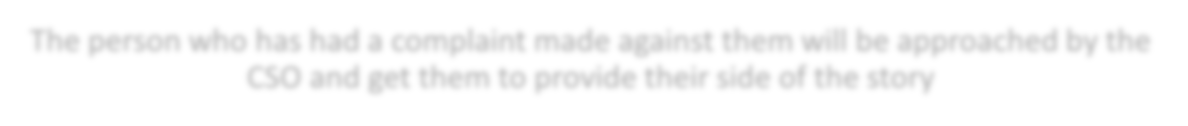 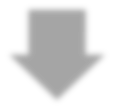 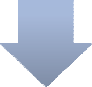 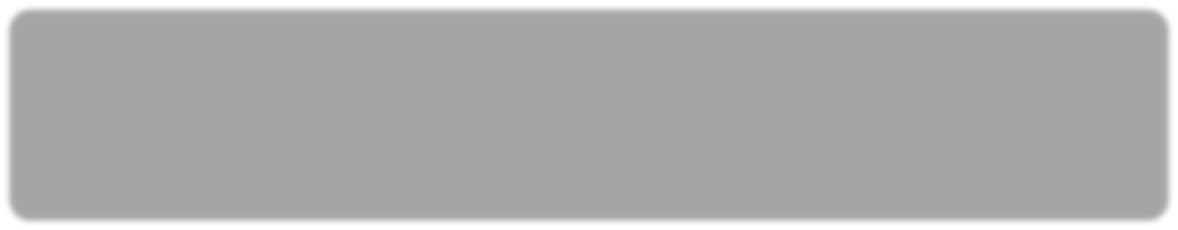 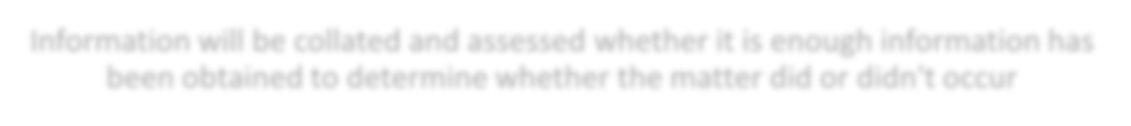 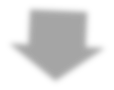 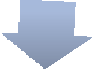 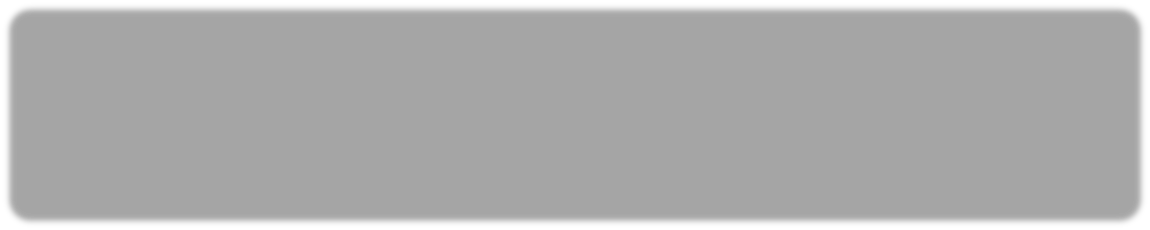 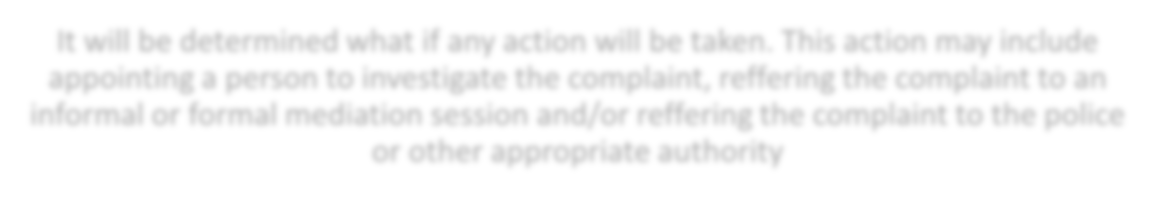 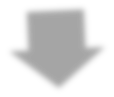 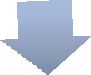 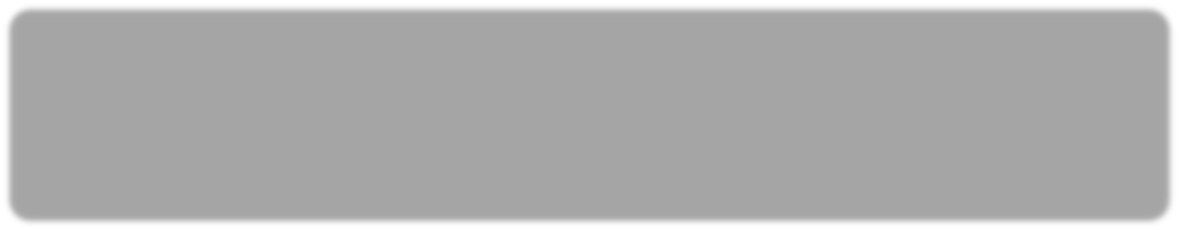 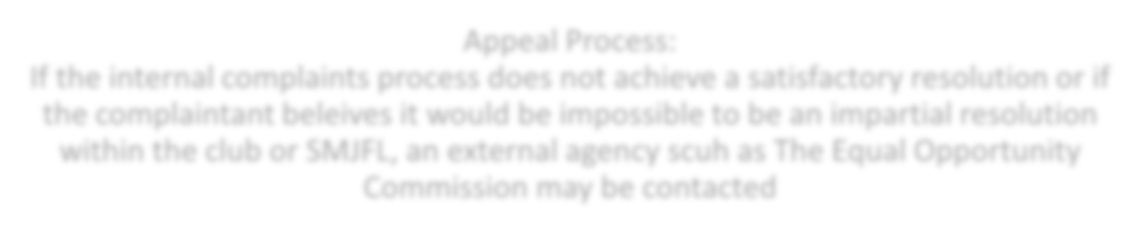 Document full information regarding the incident and how you would like it to be resolvedThe person who has had a complaint made against them will be approached by the CSO and get them to provide their side of the storyInformation will be collated and assessed whether it is enough information has been obtained to determine whether the matter did or didn't occurIt will be determined what if any action will be taken. This action may include appointing a person to investigate the complaint, referring the complaint to an informal or formal mediation session and/or referring the complaint to the police or other appropriate authorityAppeal Process:If the internal complaints process does not achieve a satisfactory resolution or if the complainant believes it would be impossible to be an impartial resolution within the club or SMJFL, an external agency such as The Equal Opportunity Commission may be contactedComplainant’s RightsRespondent’s RightsHave the complaint investigated and if necessary conciliatedHave support/representation if requestedExpress views and opinions without intimidation from othersDiscontinue a complaintHave situations remediedPrivacyHave natural justiceHave support/representation if requestedNot be discriminated againstNot be dismissed unfairly, harshly or unreasonablyNot be defamedPrivacy